Stage intersyndical RESF 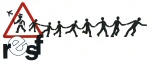 Vendredi  22 Avril 2o16Le stage annuel intersyndical organisé par le Réseau Education Sans Frontières de l’agglomération rouennaise aura lieuLe vendredi 22  Avril 2016 de 9h à 16h30 
à la Maison de l’UniversitéA Mont Saint AignanCe stage est ouvert à   tous : à  tous les personnels de l’académie, aux parents d’élèves…Programme provisoire : (  les  précisions  horaires  seront  envoyées  ultérieurement)Des  militants  présenteront  le  rôle  joué  par   RESF  dans les  régularisations  des  familles  d’enfants  scolarisés et   des  jeunes  majeurs.Olivier  Jean  ethno psychologue  hospitalier  interviendra  sur  les problèmes  psychologiques  rencontrés  par  les enfants  et  les  familles migrantes.Des avocats  expliqueront  l’aspect  juridique   des  dossiers   de  régularisationLes  comités  de  soutien  constitués  au  sein  des  établissements  partageront  leurs  expériences.Des  militants  de l’association  Droit  au  Logement   exposeront  les  problèmes   d’hébergement  rencontrés par les  étrangers .Les Demandes d’autorisation d’absence doivent être adressées au supérieur hiérarchique pour le 22 mars.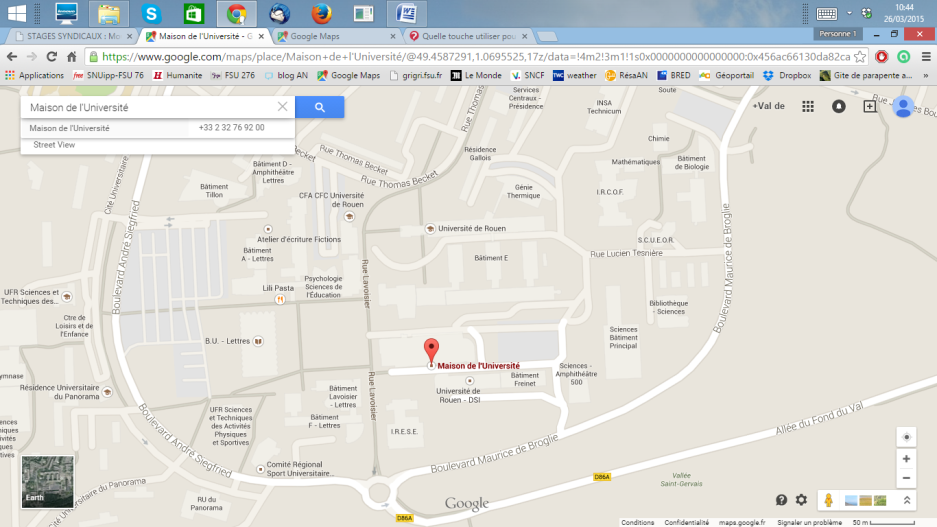 